Technical working party for VEGETABLESForty-Seventh Session
Nagasaki, Japan, May 20 to 24, 2013ADDENDUM TO PARTIAL Revision of the Test Guidelines for Pea (Pisum sativum L.) (document TG/7/10)Document prepared by the Office of the Union	The purpose of this document is to report on a request to correct the Test Guidelines for Pea (document TG/7/10), with regard to example variety for Powdery Mildew susceptibility (characteristic 59).	The Annex to this document contains the proposal from an expert from United Kingdom.[Annex follows]Proposals for two varieties to replace “Iceberg” as the examples varieties of Powdery Mildew resistant varieties (Characteristic 59)  - one for Pea and one for Field Pea:Field Pea – “Stratford”   maintainer UK1252Pea – “Vivaldi” – maintainer DK52[End of Annex and of document]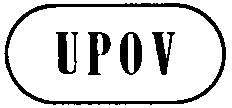 ETWV/47/25Add.ORIGINAL:  EnglishDATE:  May 14, 2013INTERNATIONAL UNION FOR THE PROTECTION OF NEW VARIETIES OF PLANTS INTERNATIONAL UNION FOR THE PROTECTION OF NEW VARIETIES OF PLANTS INTERNATIONAL UNION FOR THE PROTECTION OF NEW VARIETIES OF PLANTS GenevaGenevaGeneva